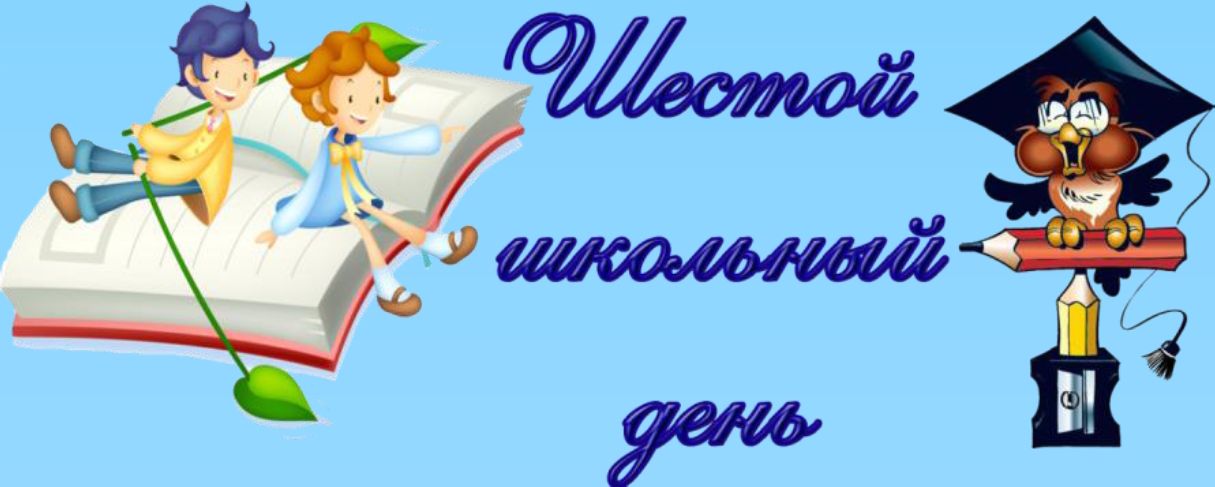 10октября 2020ВремяКлассыМероприятиеМестопроведенияОтветственные09.00-10.008 классыСеминар – практикум «Спайс = смерть» Каб.22Казак В.Ф., классные руководители10.30-11.30Учащиеся учрежденияКонсультирование по запросуКаб.22Казак В.Ф.11.302-3 классы«Веселые старты »Спортивный залГапанович С.В.09.004-5 классыЮмористическое мероприятие  «Улыбаемся чаще» Каб.№13Данкевич Т.В.09.00-10.006 классОткрытый диалог «Безопасный Интернет»Каб.№20Казак В.Ф. , классные руководители09.30-11.30Учащиеся учрежденияРабота объединения по интересам «Стритбол»Спортивный залГапанович С.В.15.00-17.00Учащиеся учрежденияРабота объединения по интересам «SUN RACE»Актовый залПедагог ЦДТ16.00-20.00Учащиеся учрежденияРабота спортивного залаСпортивный залИвашкевич И.М.